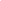 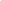 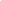 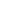 As a manager or leader, it’s likely that you recognise the importance of looking after the wellbeing and development of those colleagues within your area of responsibility, but what about your own wellbeing and development? Ongoing personal and professional development requires you to constantly be looking for opportunities to learn and develop your skills to ensure that you can do your job to the best of your ability. 4.1 Ongoing commitment to personal and professional developmentThis section requires you to complete the table below by identifying 3 (THREE) medium to long-term development goals that you want to achieve within the next 12 to 18 months.  Your goals could be something that you have identified when completing the CMI Management Diagnostic, and/or they might relate to something you want to improve on/develop further following feedback received. (The expected word count for this is 300 - 400 words)This section of the application focuses on you, as a manager and leader, as well as your eligibility and your reasons for wanting to become chartered.  1.1 Your eligibility to apply for the Chartered Manager awardPlease confirm your eligibility to apply for Chartered Manager by ticking the box and (if applicable) providing a link to your professional profile page (such as your LinkedIn network)1.2 Your personal statement on what being awarded Chartered Manager would mean to you Please use the space below to summarise the reason why you are applying for Chartered Manager status.(The expected word count for this section is 200-300 words.)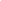 2.1 Your role as an ethical and inclusive leaderThe CMI Professional Standard sets out what good practice in management and leadership looks like and at the centre of the Professional Standard there are 5 competencies that define what it means to be “An Ethical and Inclusive Leader”. Provide an example for the following 3 competencies. Your example needs to show when/how you have demonstrated each of these behaviours within the workplace.(The expected word count for each of your examples is 100 - 200 words)As managers and leaders we should always strive for success which is why it is important that we reflect upon how the learning gained from completing their CMI qualification has been applied within our roles and/or areas of responsibility.Your reflection needs to include the impact this learning has had on your role (as a manager/leader), your team, and/or your organisation. Examples used to support this reflection should ideally be from within the last 18 months. When completing this section, it is important that you focus on what you learned, how you applied this learning, and how you knew this application of learning was successful. For each of the 3 sections below you need to include the following sub-headings in your response:Background and/or an introduction, including what was learned and/or the model/theory that was most relevant and resonated the mostAt least one example of how this learning was applied and whyThe positive impact this learning had, including its outcome, and what was achieved(The expected total word count for this section is about 900-1200 words or 300-400 words per section)What do you want to develop and why?How are you planning to develop this knowledge, skill or behaviour?What would success look like for you and for your organisation?